Truck Safety & Skills CDEPurposeThe purpose of the Truck Driving Career Development Event is to encourage the safe and appropriate use of vehicles in an agricultural setting.  The event challenges students to safely operate a pickup truck through a set course with accuracy.SponsorThe truck driving event is sponsored Southern Shows and Bobby Murray Chevrolet.State Event SuperintendentThe superintendent for this event is Mr. Jason Davis, State FFA Coordinator, Department of Agricultural and Extension Education, NC State University, Box 7654, Raleigh, NC 27695-7654 Phone:  919.513.0216 Fax:  919.513.3201    Email: jason_davis@ncsu.eduEligibility The state event will be open to only one participant from each federation - the federation winner. The federation winner must be an active member; however, no previous state winner is eligible. Participants must be at least 16 years old and have a valid North Carolina Driver’s License.  FFA members may not participate in a Career Development Event that leads to a state level event after July 1, following their high school/early college graduation. The use or possession of cellular phones, Personal Digital Assistants (PDA’s) or any other mobile electronic communication device is prohibited during any state-level career development event.  Any violation of this rule will result in total disqualification.Any member found cheating in any state-level career development event will result in total disqualification for that event.Dress CodeParticipants are required to follow the North Carolina FFA Career Development Event Dress Code.  A ten percent reduction in the total team score will be taken if a participant violates the dress code.  Participants are allowed to wear long pants, an appropriate shirt with a collar or an appropriate high school or FFA t-shirt. Procedures for Administering the EventParticipants will be judged on their knowledge and demonstration of safety practices and skills in the operation of a pickup truck. The truck that will be used in the state event will be a full-sized, long bed, standard cab GM/Chevrolet truck.  The lowest score is the winner.ScoringParticipants will be scored on their performance using the North Carolina FFA Truck Driving Score Card.  Performances will be times and the time is calculated into the individual score. Participants start with a score of zero and points are given for each infraction earned.  The participant’s event time is calculated into the score as a deduction.  The participant with the lowest score is considered the winner. State AwardsThe following awards will be presented annually at the state FFA convention provided sponsorship is available:State WinnerFirst place plaque	
	Second Place 
              Second place plaque	
	Third Place Third place plaque North Carolina FFA Truck Driving Score CardParticipant’s Name ________________________________ Number___________
School____________________________________________________________Scoring								Number 	           Times	Penalty Points1. Failure to adjust seat and rear view and side mirrors,    fasten seat belt or release parking brake will result in a penalty	________	x5	________2. Each instance of rough or jerking slams or    rough severe braking, skidding or spinning tires.			________	x2	________3. Each instance of opening door to observe course.			________	x5	________4. Each instance of failure to follow instructions or    safety rules.							________	x5	________5. Each instance of stopping or interrupting continuous    movement of vehicle where not required in course.			________	x5	________6. Each instance of upsetting a marker.				________	x5	________7. Each instance of touching a marker.				________	x3	________8. Each instance of stopping and backing to avoid    upsetting a marker.						________	x3	________9.  Each instance where any portion of the truck tire extends     over a borderline.						________	x5	________10. Drivers should blow horn when ready.      Each full inch front bumper is away from barrier      (to the nearest inch), touching barrier is a 10-point      penalty.							________	x1	________11  Each full inch tailgate is away from barrier (to the       nearest  inch), touching barrier is 10-point penalty.		________	x1	________       Blow horn to signal completion of the course.	12  Time: Minutes _______   Seconds ________                             			               Total Seconds     ________	x0.2	________                                                                                      TOTAL SCORE                                             _________13.  Dress Code Violation (10% penalty)                                                                                             _________                                 			 	TOTAL SCORE		               _______________FAILURE TO FOLLOW THE PRESCRIBED COURSE WILL RESULT 
IN A DISQUALIFICATION OF THE CONTESTANT.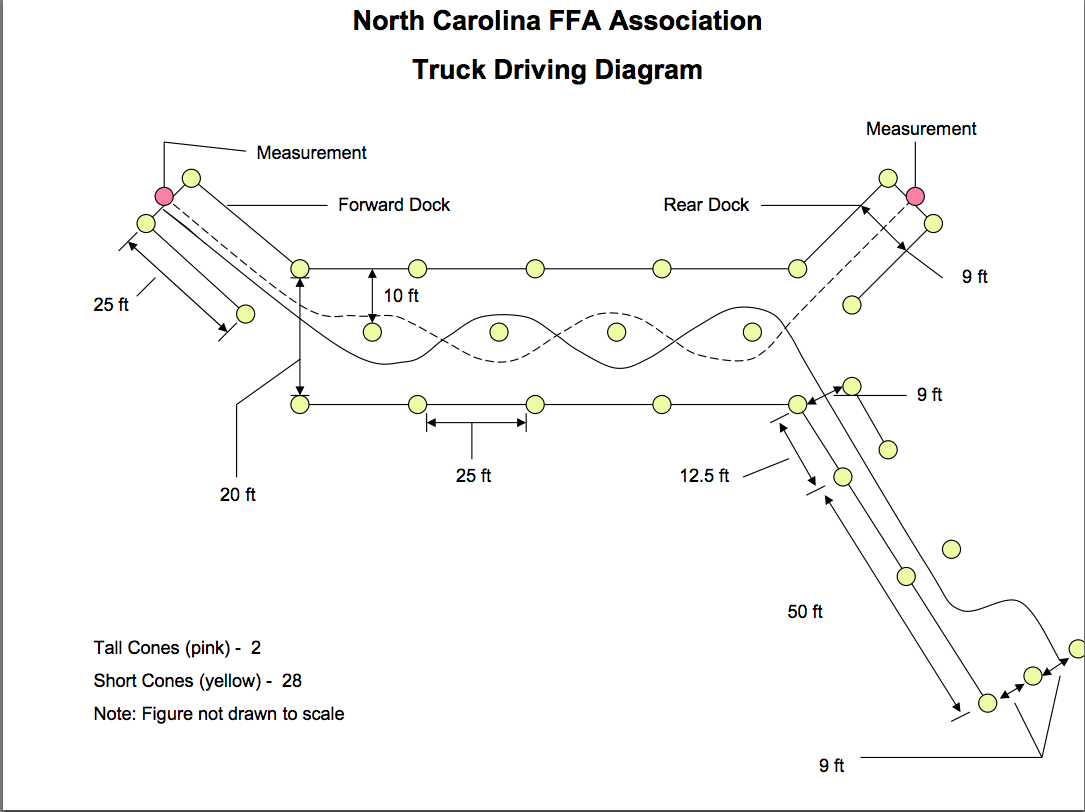 